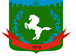 Томская область Томский районМуниципальное образование «Зональненское сельское поселение»ИНФОРМАЦИОННЫЙ БЮЛЛЕТЕНЬПериодическое официальное печатное издание, предназначенное для опубликованияправовых актов органов местного самоуправления Зональненского сельского поселенияи иной официальной информации                                                                                                                               Издается с 2005г.  п. Зональная Станция                                                                         	         № 46/1 от 07.08.2023г.ТОМСКАЯ ОБЛАСТЬ         ТОМСКИЙ РАЙОНАДМИНИСТРАЦИЯ ЗОНАЛЬНЕНСКОГО СЕЛЬСКОГО ПОСЕЛЕНИЯПОСТАНОВЛЕНИЕ«07» августа 2023г. 						        		               №218/2О внесении изменений в постановление Администрации Зональненского сельского поселения от 20.04.2022 № 97/2 «Об утверждении Порядка определения объема и условий предоставления субсидий на иные цели муниципальным бюджетным и автономным учреждениям муниципального образования «Зональненское сельское поселение»	В соответствии с абзацем вторым пункта 1 статьи 78.1 Бюджетного кодекса Российской Федерации, Постановлением Правительства Российской Федерации от 22.02.2020 N 203 "Об общих требованиях к нормативным правовым актам и муниципальным правовым актам, устанавливающим порядок определения объема и условия предоставления бюджетным и автономным учреждениям субсидий на иные цели", а также с учетом протеста Прокуратуры Томского района от 26.05.2023 г. (вх.№ 01-25-632 от 29.05.2023 г.)ПОСТАНОВЛЯЮ:Дополнить пункт 1.1.Порядка определения объема и условия предоставления субсидий из бюджета муниципального образования «Зональненское сельское поселение» муниципальным бюджетным и автономным учреждениям муниципального образования «Зональненское сельское поселение» на иные цели, утвержденного Постановлением Администрации Зональненского сельского поселения № 97/2 от 20.04.2022 г., абзацем следующего содержания: «Органом, осуществляющим функции и полномочия учредителя в  отношении указанных учреждений, является Администрация Зональненского сельского поселения».Исключить из пункта 2.1Порядка определения объема и условия предоставления субсидий из бюджета муниципального образования «Зональненское сельское поселение» муниципальным бюджетным и автономным учреждениям муниципального образования «Зональненское сельское поселение» на иные цели, утвержденного Постановлением Администрации Зональненского сельского поселения № 97/2 от 20.04.2022 г., восьмой абзац следующего содержания: «иную информацию в зависимости от цели предоставления субсидии».Изложить пункт 2.5 Порядка определения объема и условия предоставления субсидий из бюджета муниципального образования «Зональненское сельское поселение» муниципальным бюджетным и автономным учреждениям муниципального образования «Зональненское сельское поселение» на иные цели, утвержденного Постановлением Администрации Зональненского сельского поселения № 97/2 от 20.04.2022 г., Учредитель рассматривает представленные учреждением документы, указанные в пунктах 2.1-2.4 настоящего Порядка, и принимает решение об обоснованности предоставления целевой субсидии учреждению в течение 10 рабочих дней с момента предоставления вышеуказанных документов. В случае отсутствия свободных остатков лимитов бюджетных обязательств период рассмотрения указанных в абзаце первом настоящего пункта документов увеличивается на срок, необходимый учредителю для направления в финансово-экономический отдел (специалисту) администрации муниципального образования «Зональненское сельское поселение» обращения о перераспределении и (или) доведении дополнительных объемов лимитов бюджетных обязательств.Изложить пункт 2.7 Порядка определения объема и условия предоставления субсидий из бюджета муниципального образования «Зональненское сельское поселение» муниципальным бюджетным и автономным учреждениям муниципального образования «Зональненское сельское поселение» на иные цели, утвержденного Постановлением Администрации Зональненского сельского поселения № 97/2 от 20.04.2022 г., в следующей редакции: «Размер целевой субсидии указывается в Соглашении о предоставлении целевой субсидии, заключаемом между учреждением и учредителем, и определяется на основании документов, представленных учреждением согласно пункта 2.1-2.4 настоящего Порядка в пределах лимитов бюджетных обязательств, предусмотренных учредителю, с учетом требований, установленных правовыми актами, техническими регламентами, стандартами, правилами, порядками, в зависимости от цели предоставления субсидии, за исключением случаев, когда размер целевой субсидии определен решением о бюджете, решениями Президента Российской Федерации, Правительства Российской Федерации,  Правительства (администрации) Томской области, правовыми актами администрации муниципального образования «Зональненское сельское поселение. Источником получения субсидии является бюджет муниципального образования «Зональненское сельское поселение» Томского района Томской области.Изложить пункт 2.8 Порядка определения объема и условия предоставления субсидий из бюджета муниципального образования «Зональненское сельское поселение» муниципальным бюджетным и автономным учреждениям муниципального образования «Зональненское сельское поселение» на иные цели, утвержденного Постановлением Администрации Зональненского сельского поселения № 97/2 от 20.04.2022 г., в следующей редакции: «Предоставление целевой субсидии учреждениям осуществляется на основании заключаемых между учреждениями и учредителями соглашений о предоставлении целевой субсидии (далее - Соглашение) в соответствии с типовой формой, утвержденной Администрацией Зональненского сельского поселения.».Изложить пункт 2.10 Порядка определения объема и условия предоставления субсидий из бюджета муниципального образования «Зональненское сельское поселение» муниципальным бюджетным и автономным учреждениям муниципального образования «Зональненское сельское поселение» на иные цели, утвержденного Постановлением Администрации Зональненского сельского поселения № 97/2 от 20.04.2022 г.,в следующей редакции: «Соглашение должно предусматривать:- цели предоставления субсидии с указанием муниципальной программы, в случае если субсидии предоставляются в целях реализации соответствующей программы;- значения результатов предоставления субсидии, которые должны быть конкретными, измеримыми и соответствовать результатам муниципальных программ (при наличии в муниципальных программах результатов реализации таких программ), в случае если субсидия предоставляется в целях реализации таких программ, и показателей, необходимых для достижения результатов предоставления субсидии, включая значения показателей в части материальных и нематериальных объектов и (или) услуг, планируемых к получению при достижении результатов соответствующих программ (при возможности такой детализации);- план мероприятий по достижению результатов предоставления субсидии;- размер субсидии;- сроки (график) перечисления субсидии;- сроки представления отчетности;- порядок и сроки возврата сумм субсидии в случае несоблюдения учреждением целей, условий и порядка предоставления субсидий, определенных соглашением;- основания и порядок внесения изменений в соглашение, в том числе в случае уменьшения органу-учредителю как получателю бюджетных средств ранее доведенных лимитов бюджетных обязательств на предоставление субсидии;- основания для досрочного прекращения соглашения по решению органа-учредителя в одностороннем порядке, в том числе в связи с:реорганизацией (за исключением реорганизации в форме присоединения) или ликвидацией учреждения;нарушением учреждением целей и условий предоставления субсидии, установленных правовым актом и (или) соглашением;- запрет на расторжение соглашения учреждением в одностороннем порядке;- иные положения (при необходимости).»Изложить пункт 2.12 Порядка определения объема и условия предоставления субсидий из бюджета муниципального образования «Зональненское сельское поселение» муниципальным бюджетным и автономным учреждениям муниципального образования «Зональненское сельское поселение» на иные цели, утвержденного Постановлением Администрации Зональненского сельского поселения № 97/2 от 20.04.2022 г., в следующей редакции: «Результаты предоставления Субсидии отражаются в Соглашении и являются его неотъемлемой частью согласно форме, установленной в Соглашении. Перечисление Субсидии осуществляется в соответствии с графиком перечисления Субсидии, отраженным в Соглашении и являющимся его неотъемлемой частью.».Опубликовать настоящее постановление в официальном периодическом печатном издании «Информационный бюллетень Зональненского сельского поселения» и разместить настоящее постановление на официальном сайте муниципального образования «Зональненское сельское поселение» в сети Интернет (www.admzsp.ru).Контроль за исполнением настоящего постановления оставляю за собой.И.о.Главы поселения							А.О.Мазярова(И.о.Главы поселения)